โครงการอบรมเชิงปฏิบัติการ เรื่อง การเพิ่มทักษะอาชีพเชิงลึกและส่งเสริมการทำเกษตร
แบบผสมผสานตามหลักปรัชญาเศรษฐกิจพอเพียง  
ดำเนินการโดย : คณะวิทยาการจัดการดัชนีชี้วัดความสำเร็จ 	1. เชิงปริมาณ
 		มีผู้เข้าร่วมโครงการไม่น้อยกว่าร้อยละ 80 ของ กลุ่มเป้าหมายที่ตั้งไว้    	2. เชิงคุณภาพ
 		ผู้เข้าร่วมโครงการมีรายได้พ้นเกณฑ์ความยากจน/ครัวเรือนไม่น้อยกว่า 
                     38,000 บาท/ปี 3. เชิงเวลา 		
 	สามารถดำเนินโครงการได้แล้วเสร็จตามระยะเวลาที่กำหนดกลุ่มเป้าหมาย/ผู้ที่ได้รับประโยชน์		บุคคลภายนอก ประชาชนผู้มีรายได้ต่ำที่ต้องการพัฒนาคุณภาพชีวิตในพื้นที่ จังหวัดพัทลุง จำนวน 20 ครัวเรือน ๆ ละ 10 คน (200 คน)พื้นที่การดำเนินการ	ในเขตพื้นที่ จังหวัดพัทลุงระยะเวลาดำเนินการ	ระหว่างวันที่ 23 มิถุนายน - 31 กรกฎาคม  2562วิธีการจัดโครงการ	การดำเนินงานโครงการดังกล่าว คณะวิทยาการจัดการ ได้มีการดำเนินงาน จำนวน 3 ขั้นตอน ดังนี้ 	1. การลงพื้นที่สำรวจครัวเรือนยากจน ในเขตพื้นที่จังหวัดพัทลุง  	2. การจัดกิจกรรม : อบรมเชิงปฏิบัติการ เรื่อง การเพิ่มทักษะอาชีพเชิงลึกและส่งเสริมการทำเกษตรแบบผสมผสานตามหลักปรัชญาเศรษฐกิจพอเพียง  	3. การลงพื้นที่ติดตามความก้าวหน้าของโครงการในแต่ละครัวเรือน 	ทั้งนี้ การจัดกิจกรรม : อบรมเชิงปฏิบัติการ เรื่อง การเพิ่มทักษะอาชีพเชิงลึกและส่งเสริมการทำเกษตรแบบผสมผสานตามหลักปรัชญาเศรษฐกิจพอเพียง คณะวิทยาการจัดการได้ดำเนินงาน จำนวน 13 กิจกรรม  แบ่งเป็นกิจกรรมการเพิ่มทักษะอาชีพเชิงลึก จำนวน 12 กิจกรรม และการจัดตั้งศูนย์เรียนรู้และจำหน่ายสินค้าครัวเรือนยากจนตามโครงการบูรณาการสัมพันธ์เพื่อแก้ปัญหาความยากจนของประชาชนในท้องถิ่น จำนวน 1 กิจกรรม คณะวิทยาการจัดการ ได้กำหนดจัดกิจกรรม จำนวน 13 กิจกรรม  แบ่งเป็นกิจกรรมการเพิ่มทักษะอาชีพเชิงลึก จำนวน 12 กิจกรรม ประกอบด้วย การส่งเสริมอาชีพการเลี้ยงไก่พื้นเมือง การส่งเสริมอาชีพเกษตรกรรมเพาะปลูกพืชผักสวนครัวและเลี้ยงไก่ไข่ การส่งเสริมอาชีพการทำขนมหวาน การส่งเสริมอาชีพการทำสบู่สมุนไพรและทำขนมไทย  โดยได้เรียนเชิญวิทยากรผู้ทรงคุณวุฒิจากภายในและภายนอกมหาวิทยาลัยราชภัฏสงขลามาให้ความรู้แก่ผู้เข้าร่วมโครงการ และจัดตั้งศูนย์การเรียนรู้ และจำหน่ายสินค้าครัวเรือนยากจนตามโครงการฯ จำนวน 1 กิจกรรม โดยมีครัวเรือนเข้าร่วม จำนวน 20 ครัวเรือน ผลการดำเนินงาน 	จากการดำเนินงานโครงการบูรณาการสัมพันธ์เพื่อแก้ปัญหาความยากจนในท้องถิ่น กิจกรรม : อบรมเชิงปฏิบัติการ เรื่อง การเพิ่มทักษะอาชีพเชิงลึกและส่งเสริมการทำเกษตรกรรมแบบผสมผสานตามหลักปรัชญาเศรษฐกิจพอเพียง แต่ละกิจกรรม ดังนี้ 	จากการดำเนินงานโครงการ คณะวิทยาการจัดการ ได้จัดกิจกรรมอบรมเพิ่มทักษะด้านอาชีพในเชิงลึกให้แก่ครัวเรือนกลุ่มเป้าหมาย จำนวน 7 อาชีพ สรุปผลการดำเนินงาน ดังนี้	1. อบรมเชิงปฏิบัติการ เรื่อง การส่งเสริมอาชีพการเลี้ยงไก่พื้นเมือง มีครัวเรือน                                    เข้าร่วม จำนวน 6 ครัวเรือน 	หลังจากการเข้าร่วมอบรม เจ้าของครัวเรือนและผู้เข้าร่วมอบรม มีทักษะความรู้ทั้งภาคทฤษฎีและภาคปฏิบัติการในการเลี้ยงไก่พันธุ์พื้นเมือง การทำโรงเรือน และการทำอาหารไก่จากวัสดุธรรมชาติ สามารถลดค่าใช้จ่ายต้นทุนการเลี้ยงไก่ได้ นอกจากนี้ยังสามารถนำไก่ที่โตเต็มที่ไปจำหน่าย สร้างรายได้ให้แก่ครัวเรือนอีกด้วย	2. อบรมเชิงปฏิบัติการ เรื่อง การส่งเสริมอาชีพเกษตรกรรมเพาะปลูกพืชผักสวนครัว                     จำนวน 6 ครัวเรือน 	หลังจากการเข้าร่วมอบรม เจ้าของครัวเรือนและผู้เข้าร่วมอบรม มีความรู้ ทักษะ และเทคนิคเชิงลึกในการดูแลพืชผักสวนครัวด้วยตนเองในระยะยาว ทำให้ลดค่าใช้จ่ายในครัวเรือนได้เป็นอย่างดี และสามารถนำความรู้ที่ได้รับมาพัฒนาต่อยอดในการประกอบอาชีพแสริม สร้างรายได้ให้แก่ครัวเรือนเพิ่มมากขึ้น 	3. อบรมเชิงปฏิบัติการ เรื่อง การส่งเสริมอาชีพการเลี้ยงไก่ไข่ มีครัวเรือนเข้าร่วม จำนวน 6 ครัวเรือน 	หลังจากการเข้าร่วมอบรม เจ้าของครัวเรือนและผู้เข้าร่วมอบรม มีความรู้ ทักษะ และเทคนิคเชิงลึกในการดูแลการเลี้ยงไก่ไข่ด้วยตนเองในระยะยาว มีไข่ไก่สำหรับรับประทานภายในครัวเรือนทำให้ลดค่าใช้จ่ายในครัวเรือนได้เป็นอย่างดี และมีประโยชน์ต่อสุขภาพสมาชิกในครัวเรือน 	4. อบรมเชิงปฏิบัติการ เรื่อง การส่งเสริมาอาชีพการปลูกผักไฮโดรโปนิกส์ จำนวน 
2 ครัวเรือน 	หลังจากการเข้าร่วมอบรม เจ้าของครัวเรือน ได้รับการสนับสนุนการสร้างโรงเรือนสำหรับปลูกผักไร้ดิน และได้รับการฝึกอบรมความรู้ในเรื่องการปลูกผักไร้ดิน ทำให้เจ้าของครัวเรือนสามารถประกอบเป็นอาชีพได้อย่างต่อเนื่อง สร้างรายได้ให้แก่ครัวเรือนอีกทางหนึ่ง  	5. อบรมเชิงปฏิบัติการ เรื่อง การส่งเสริมอาชีพการทำขนมหวาน จำนวน 3 ครัวเรือน	หลังจากการเข้าร่วมอบรม เจ้าของครัวเรือนและผู้เข้าร่วมอบรม ได้มีความรู้และทักษะการทำขนมหวาน ได้แก่ การทำขนมจีบ ขนมบัวลอยแฟนซี  ข้าวเหนียวคอนโด และ ฟักทองสังขยา นอกจากนี้ เจ้าของครัวเรือนยังได้รับวัสดุอุปกรณ์ในการทำขนม ทำให้สามารถนำความรู้และวัสดุอุปกรณ์ที่ได้รับมาประกอบอาชีพ และสร้างรายได้แก่ครัวเรือน  	6. อบรมเชิงปฏิบัติการ เรื่อง การส่งเสริมอาชีพการทำขนมไทย จำนวน 2 ครัวเรือน	หลังจากการเข้าร่วมอบรม เจ้าของครัวเรือนและผู้เข้าร่วมอบรม ได้มีความรู้และทักษะในการทำขนมทองพับไว้สำหรับรับประทาน  นอกจากนี้ เจ้าของครัวเรือนยังได้รับวัสดุอุปกรณ์ในการทำขนมทองพับซึ่งสามารถนำมาใช้สำหรับประกอบอาชีพทำขนมไว้จำหน่ายภายในชุมชนได้อีกด้วย	7. อบรมเชิงปฏิบัติการ  เรื่อง การส่งเสริมอาชีพการทำสบู่สมุนไพร จำนวน 2 ครัวเรือน	หลังจากการเข้าร่วมอบรม เจ้าของครัวเรือนและผู้เข้าร่วมอบรม ได้มีความรู้และทักษะในการทำสบู่สมุนไพรไว้สำหรับใช้ในครัวเรือน ทำให้ลดรายจ่ายภายในครัวเรือน นอกจากนี้ เจ้าของครัวเรือนยังได้รับวัสดุอุปกรณ์ในการทำสบู่ ซึ่งสามารถนำมาใช้สำหรับประกอบอาชีพและต่อยอดการทำสบู่สมุนไพรไว้จำหน่ายสร้างรายได้ให้แก่ครัวเรือนอีกด้วย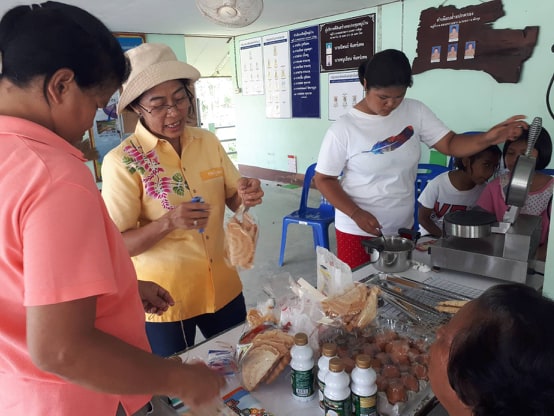 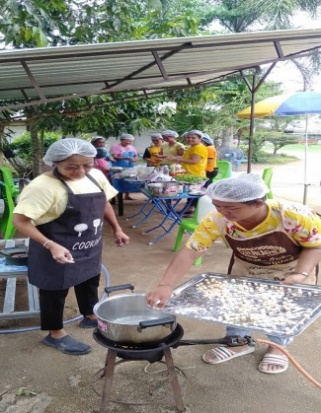 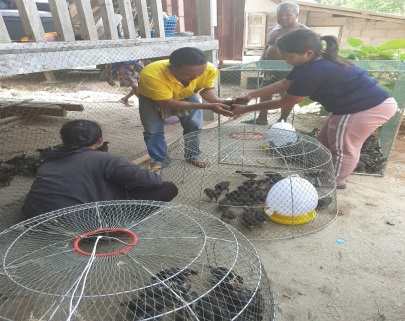 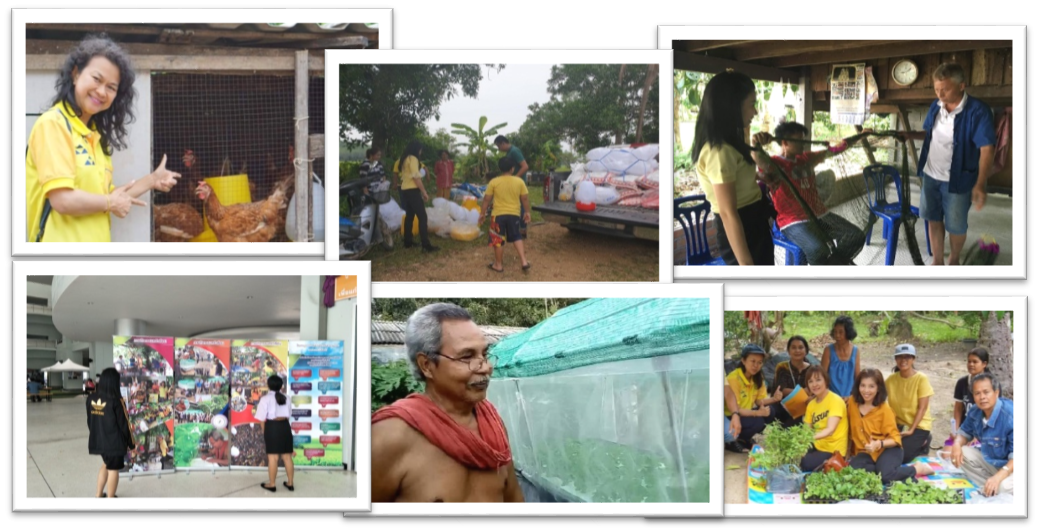 ปัญหา อุปสรรคและข้อเสนอแนะ	ปัญหา อุปสรรค	1. ครัวเรือนไม่สามารถเลี้ยงไก่ได้อย่างมีประสิทธิภาพเนื่องจากมีค่าใช้จ่ายที่ต้องรับผิดชอบ ค่อนข้างสูง และมีความเสี่ยงที่ไก่พื้นเมืองเป็นโรคระบาด 	2. ครัวเรือนไม่มีพื้นที่เพียงพอในการทำโรงเรือนไก่ 	3. ครัวเรือนไม่กระตือรือร้นที่จะพัฒนาการเลี้ยงไก่เพื่อเพิ่มรายได้ให้แก่ครอบครัว 	4. เจ้าของครัวเรือนมีสภาพร่างกายพิการ ทำให้ไม่สะดวกในการเคลื่อนไหวร่างกาย จึงเป็นอุปสรรคต่อการประกอบอาชีพ 	5. ครัวเรือนอื่น ๆ ที่อยู่ในพื้นที่ใกล้เคียงมีความประสงค์ต้องการรับการฝึกอบรมอาชีพเพิ่มเติมด้วย 	6. การปลูกผักแบบไร้ดินต้องอาศัยพลังงานไฟฟ้า ทำให้เกิดค่าใช้จ่ายด้านสาธารณูปโภคเพิ่มมากขึ้น7. บ้านพักครัวเรือนห่างไกลจากตลาดที่จะนำสินค้ามาจำหน่าย และไกลจากแหล่งวัตถุดิบ                                  เช่น ของสด ผักสด ถุงใส่ของ และกล่องใส่ขนม 	8. การประสานงานกับผู้นำชุมชนค่อนข้างไม่ได้รับความร่วมมือ 	9. อาชีพการทำขนมหวานสามารถทำได้ง่าย ทำให้มีคู่แข่งหลายราย และไม่สามารถตั้งราคาขายให้สูงได้ จึงทำให้ได้กำไรน้อยด้วย 	ข้อเสนอแนะการจัดโครงการบริการวิชาการครั้งต่อไป มหาวิทยาลัยควรสนับสนุนงบประมาณเพื่อต่อยอด            การให้ประโยชน์แก่ชุมชนและเพิ่มจำนวนผู้เข้าร่วมอบรม โดยหัวข้อที่ชุมชนต้องการ ได้แก่ 	1. การแปรรูปสินค้า เช่น การถนอมอาหาร 	2. การหาช่องทางการตลาดในการจัดจำหน่ายสินค้า	3. การสร้างสินค้าและแบรนด์ผลิตภัณฑ์เป็นตนเ/อง หรือการรวมกลุ่มวิสาหกิจชุมชน	4. การให้ความรู้ด้านการทำบัญชีครัวเรือน	5. การให้ความรู้ด้านทฤษฎีและการฝึกปฏิบัติ ในอาชีพที่เกี่ยวข้องกับหัตถกรรม โดยใช้วัตถุดิบที่มีในท้องถิ่น		6. การนำพืชในท้องถิ่นมาหมักเป็นปุ๋ยชีวภาพ	7. การนำเศษอาหาร และพืช มาหมักเป็นอาหารสัตว์ เพื่อลดต้นทุนในการผลิต